輔具評估報告書輔具評估報告格式編號：24輔具項目名稱：量身訂製之特製鞋 (楦頭開發□單側/□雙側)一、基本資料二、使用評估1.	 使用目的與活動需求(可複選)：□日常生活 □醫療 □就學 □就業 □休閒與運動 □其他：                                    2. 輔具使用環境(可複選)：□家中 □學校 □社區 □職場 □其他：              3. 現有步行相關輔具(可複選)：□柺杖 □助行器 □帶輪型助步車(助行椅) □支架鐵鞋 □其他：                                        4. 目前使用的量身訂製之特製鞋：(1)已使用：     年     月(尚未使用者免填) □使用年限不明(2)輔具來源：□自購 □社政 □勞政 □教育 □其他：                       (3)目前使用情形：□已損壞不堪修復，需更新□規格或功能不符使用者現在的需求，需更換□適合繼續使用，但需要另行購置一雙於不同場所使用□其他：                                        5. 輔具使用之相關診斷(可複選)：(1)先天性或疾病(或意外傷害)所造成足部異常者，原因描述：□中風偏癱(左/右) □脊髓損傷(頸/胸/腰/薦) □腦性麻痺或發展遲緩 □小兒麻痺 □運動神經元疾病 □下肢骨折或截肢 □關節炎 □心肺功能疾病 □肌肉萎縮症 □腦外傷 □長短腳 □糖尿病 □其他：                                   (2)足部變型部位，描述或圈選部位：□左 □右，描述：                                                     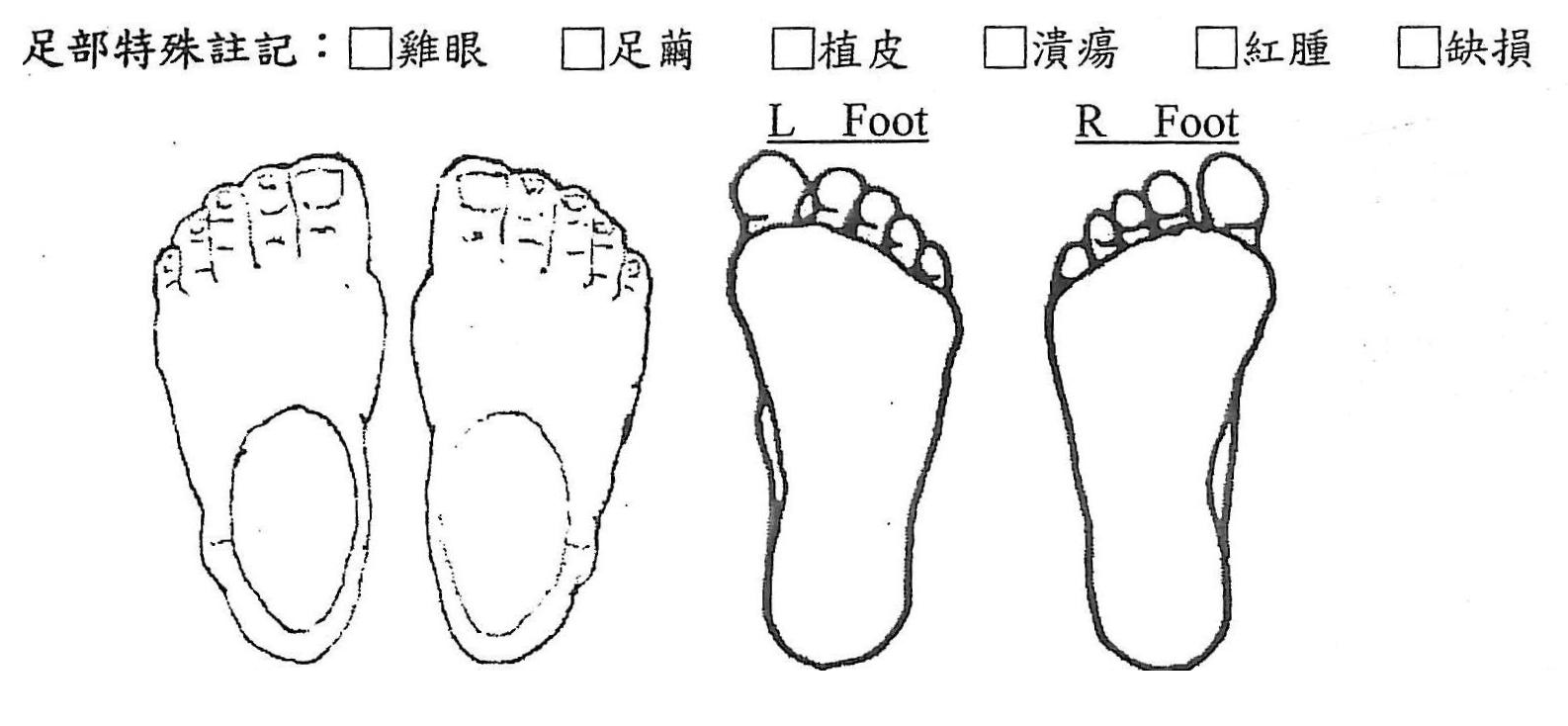 (3)足踝關節活動度：□正常：左          度   右          度□受限：左          度   右          度□僵硬：左          度   右          度(4)足部傾斜：(例如：內/外翻；內/外旋，狀況輕微/嚴重)前足：□左：□內翻 □外翻 □內旋 □外旋，描述：                                 □右：□內翻 □外翻 □內旋 □外旋，描述：                                 中足：□左：□過高 □塌陷，描述：                                               □右：□過高 □塌陷，描述：                                               後足：□左：□內翻 □外翻 □內旋 □外旋，描述：                                 □右：□內翻 □外翻 □內旋 □外旋，描述：                                 (5)步態觀察：(例如：步態緩慢、身軀偏移、足部無法著地、下肢肌腱協調異常、足部著地週期異常…等)□正常 □不正常，描述：                                                         (6)平衡觀察：(例如：向內/外傾斜、長短腳落差)□正常 □不正常，描述：                                                         (7)其他：                                                                          三、規格配置建議1. 輔具規格配置：(1)量身訂製之特製鞋(楦頭開發□單側/□雙側)(2)大底設計/修改：高度：□左：□前後等高  □後足加高    公分  □前足加高    公分  □其他：        □右：□前後等高  □後足加高    公分  □前足加高    公分  □其他：        弧度大底(rocker)：□左：□前足             □後足             □其他：           □右：□前足             □後足             □其他：           大底加寬(flare)：□左：□內側             □外側             □其他：           □右：□內側             □外側             □其他：           大底加高側邊(buttress)：□左：□內側            □外側            □其他：          □右：□內側            □外側            □其他：          其他：                                                                          (3)內部鞋墊：□材質：                                                              □其他注意事項：                                                      (4)鞋子表面：□材質：                                                              □其他注意事項：                                                      2. 是否需要接受使用訓練：□需要 □不需要3. 是否需要安排追蹤時間：□需要 □不需要4. 其他建議事項：                                                                    四、補助建議【本評估報告書建議之輔具需經主管機關核定通過後方可購置】量身訂製之特製鞋之建議：□建議使用，補充說明：                                       □量身訂製之特製鞋A款-單側開楦□量身訂製之特製鞋B款-雙側開楦□不建議使用，理由：                                         評估單位：                                   評估人員：               職稱：               評估日期：              五、檢核與追蹤紀錄1. 輔具採購結果是否符合原處方輔具：□完全符合□功能、形式與原處方符合，部分規格及零配件略有出入，但大致符合□功能、形式或規格與原處方有顯著差異，不符原處方精神□其他：                                                      2. 修改、調整與使用訓練：□無須修改及調整□經修改調整後以符合使用需求□建議配合使用訓練以期能安全操作檢核單位：                                   檢核人員：               職稱：               檢核日期：              1. 姓名：                                 2. 性別：□男  □女3. 國民身分證統一編號：                           4. 生日：     年     月     日5. 戶籍地：     縣(市)     鄉鎮市區     村(里)     路(街)   段   巷   弄   號   樓6. 聯絡地址：□同戶籍地(下列免填) 縣(市)     鄉鎮市區     村(里)     路(街)   段   巷   弄   號   樓7-1. 是否領有身心障礙手冊/證明：□無 □有7-2. (舊制)身心障礙手冊類別：□肢體障礙：□上肢(手)  □下肢(腳)  □軀幹  □四肢□視覺障礙  □聽覺機能障礙  □平衡機能障礙  □聲音或語言機能障礙□智能障礙  □重要器官失去功能  □顏面損傷者  □植物人  □失智症□自閉症  □慢性精神病患者  □頑性(難治型)癲癇症□多重障礙者(須註明障礙類別與等級)：_______________□經中央衛生主管機關認定，因罕見疾病而致身心功能障礙□其他經中央主管機關認定之身心障礙類別：□染色體異常  □先天代謝異常□其他先天缺陷7-3. (新制)身心障礙分類系統：□神經系統構造及精神、心智功能  □眼、耳及相關構造與感官功能及疼痛□涉及聲音與言語構造及其功能  □循環、造血、免疫與呼吸系統構造及其功能□消化、新陳代謝與內分泌系統相關構造及其功能  □泌尿與生殖系統相關構造及其功能□神經、肌肉、骨骼之移動相關構造及其功能  □皮膚與相關構造及其功能8. 障礙等級：□輕度  □中度  □重度  □極重度9. 聯絡人：姓名：          與身心障礙者關係：          聯絡電話：10. 居住情況：□獨居  □與親友同住  □安置機構  □其他：               